20220512 IT筆記執行EXCEL並於C2輸入343並在E2輸入262在F4及F5儲存格分別輸入0.01和0.02並選住F4:F5 於右下角格線+處往下拖曳到F20來填入數列0.01到0.17並於F3輸入a在G4儲存格輸入公式=F4*$C$2，並將之拷給G5:G20來計算速度b
並於G3輸入b在H4儲存格輸入公式=1+(G4/$C$2)，並將之拷給H5:H20來計算「
觀察者以b 接近聲源的視頻比r1」並於H3輸入r1在I4輸入公式=1-(G4/$C$2)並拷給I5:I20來算「觀察者以b 遠離聲源
的視頻比r2」並於I3輸入r2在J4輸入公式=$C$2/($C$2-G4)並拷給J5:J20來算
「聲源以b 接近觀察者的視頻比r3」並於J3輸入r3在K4輸入公式=$C$2/($C$2+G4)並拷給K5:K20來算
「聲源以b 遠離觀察者的視頻比r4」並於K3輸入r4選「檔案功能表」/選項/自訂功能區/主要定位點/核取「開發人員」選「開發人員」功能表/插入按鈕/在D3:D4拖曳產生一個按鈕1/
並輸入如下按鈕1觸發程式碼/並執行之。Sub 按鈕1_Click() MsgBox ("都卜勒好")
 v0 = 343
 a = 0.17
 b = a * v0
 r1 = (1 + b / v0)
 r2 = (1 - b / v0)
 r3 = v0 / (v0 - b)
 r4 = v0 / (v0 + b)
 st = " a=" & a & " b=" & b & " r1=" & r1 
     & " r2=" & r2 & " r3=" & r3 & " r4=" & r4 Range("A1").Value = st
End Sub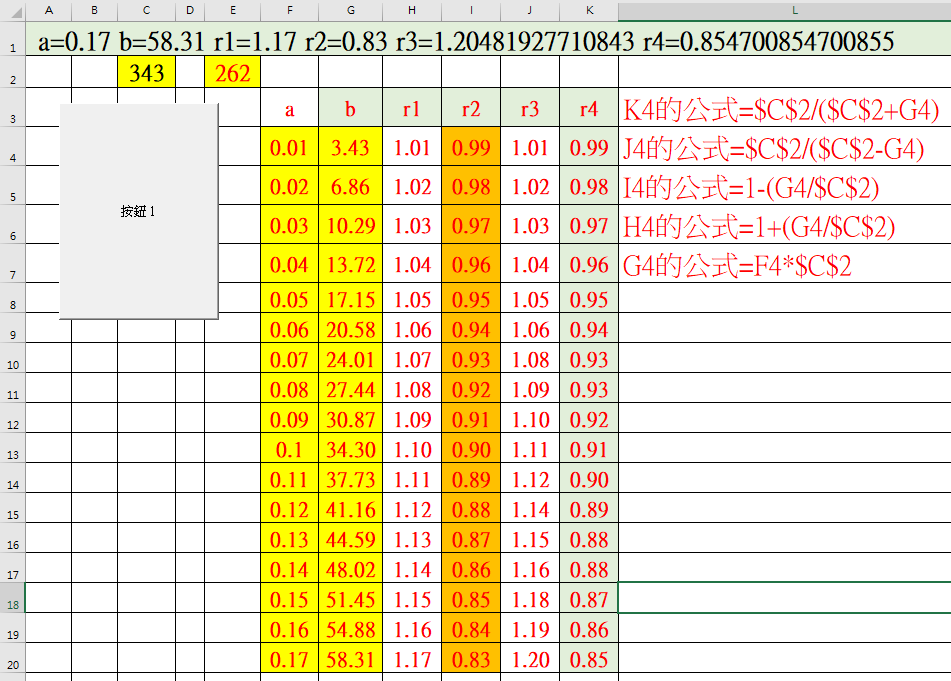 